РЕСПУБЛИКА ДАГЕСТАНГЛАВА МУНИЦИПАЛЬНОГО ОБРАЗОВАНИЯ«УНЦУКУЛЬСКИЙ РАЙОН»Индекс 368950 РД, пос. Шамилькала Дахадаева 3 тел.55-62-82 e-mai:mo_uncuk_raion@mail.ruПОСТАНОВЛЕНИЕот«26» мая 2017 г. № 44«О своевременном оповещении и информировании населенияоб угрозе возникновения или  возникновении чрезвычайных ситуаций»В соответствие с федеральными законами от 21 декабря 1994 г. № 68-ФЗ «О защите населения и территорий от чрезвычайных ситуаций природного и техногенного характера», от 12 февраля 1998 г. № 28-ФЗ «О гражданской обороне» и постановлением Правительства Российской Федерации № 794 от 30 декабря 2003г. «О единой государственной системе предупреждения и ликвидации чрезвычайных ситуаций», а также в целях совершенствования системы оповещения и информирования населения Унцукульского муниципального района, постановляю:1.Утвердить:        Положение о порядке  оповещения и информирования населения об угрозе возникновения или возникновении чрезвычайных ситуаций мирного и военного времени (Приложение № 1).       Список абонентов руководящего состава гражданской обороны и членов комиссии по ЧС и ПБ района, телефонные номера которых включены в стойку СЦВ (Приложение № 2).       Список действующих радио и телевещательных компаний, привлекаемых для оповещения и информирования населения (Приложение № 3).       Тексты речевых сообщений по оповещению населения района при угрозе или возникновении чрезвычайных ситуаций (Приложение № 4).2. Рекомендовать возложение обязанностей по доведению сигналов оповещения до населения главам сельских поселений, руководителям организаций и учреждений, расположенных на территории Унцукульского муниципального района.3. Использовать систему оповещения гражданской обороны района в интересах мирного времени для оповещения должностных лиц и населения о чрезвычайных ситуациях природного и техногенного характера.4. Рекомендовать обеспечить постоянную техническую готовность системы оповещения:Руководителям потенциально опасных объектов в соответствии с постановлением Правительства Российской Федерации от 1 марта 1993 года № 178 «О создании локальных систем оповещения в районах размещения потенциально опасных объектов» создать и поддерживать в постоянной готовности на своих объектах локальные системы оповещения населения об опасностях, возникающих при чрезвычайных ситуациях природного и техногенного характера.Руководителям организаций, имеющим в своей структуре потенциально опасные объекты, разработать инструкции по действиям дежурных диспетчеров в случае аварии и возникновении угрозы жизни людей, принять правовые акты на своей территории о создании локальных систем оповещения потенциально опасных объектов.Руководителям организаций, находящихся на территории района иметь на территории объектов необходимое количество радиотрансляционных точек коллективного пользования, обеспечивающих доведение сигналов оповещения и информации до всех сотрудников.5. Отделу по делам ГО и ЧС:организовать проверку всех объектов на наличие и исправность электросирен, кабелей электропитания с последующим составлением актов;проводить проверку утвержденных списков телефонов руководящего состава и диспетчерских служб, включенных в стойку централизованного вызова (СЦВ);проводить проверку наличия и целостности пакетов с паролями и отзывами на местный запуск сигнала «Объявлен сбор» и «Внимание всем»;6. Контроль исполнения данного постановления возложить на заместителя главы администрации МО «Унцукульский район» Гамзатова М.А.Глава МО «Унцукульский район»                                        Нурмагомедов И.М                                                                                 Исп.Абдулаев М.Г	Тел.89886421718                                                                                                                           Приложение № 1                                                                                                                            к постановлению  главы МО «Унцукульский район»                                                                                                                                   от  «  »  _______ 20__ г. № Положениео порядке оповещения и информирования населения об угрозе возникновения или о возникновении чрезвычайных ситуаций1. Настоящее Положение определяет порядок оповещения и информирования населения Унцукульского муниципального района об угрозе возникновения или о возникновении чрезвычайных ситуаций.2. Оповещение населения предусматривает:доведение до населения прогноза или факта возникновения чрезвычайной ситуации (далее - ЧС) природного или техногенного характера;доведение до населения рекомендаций о порядке действий с момента получения информации о прогнозах или факте возникновения ЧС.3. Информирование населения предусматривает:передачу данных о прогнозе или факте возникновения ЧС природного или техногенного характера;информацию о развитии ЧС, масштабах ЧС, ходе и итогах ликвидации ЧС;информацию о состоянии природной среды и потенциально-опасных объектов;информацию об ожидаемых гидрометеорологических, стихийных и других природных явлениях:систематическое ознакомление населения с мероприятиями, проводимыми силами и средствами наблюдения контроля и ликвидации ЧС;доведение до населения информации о защите от вероятной ЧС.4. Система оповещения населения Унцукульского муниципального района об угрозе возникновения чрезвычайной ситуации включает:передачу информации по каналу   ТВ «Унцукуль»;работу электросирен в режиме 3-х минутного непрерывного звучания, означающего сигнал «Внимание всем!»;использование машин полиции, оборудованных громкоговорящими устройствами;использование громкоговорящих устройств оборудованных на минаретах мечетей поселений;использование аппаратуры СЦВ (стойки циркулярного вызова), телефонных каналов связи.5. Информирование населения Унцукульского муниципального района осуществляется через средства массовой информации в том числе, через местную печать, ТВ, а также доведение информации до населения при проведении собраний, сходов, встреч.6. Оповещение населения Унцукульского муниципального района об угрозе возникновения чрезвычайной ситуации осуществляется согласно схемы оповещения Главой Унцукульского муниципального района.7. Право на оповещение населения Унцукульского муниципального района об угрозе чрезвычайных ситуаций предоставлено Главе Унцукульского  муниципального района, либо его заместителю.8. Финансирование мероприятий по поддержанию в готовности и совершенствованию систем оповещения и информирования населения производить:на уровне района - за счет средств бюджета района;на уровне поселения - за счет средств бюджета поселения;на объектовом уровне - за счет собственных финансовых средств организаций, учреждений и предприятий.                                                                                      Приложение № 2                                                                                   к постановлению  главы МО «Унцукульский район»                                                                                           от  «___»___________20__ г. № Списокруководящих работников, включенных в стойку циркулярного вызова (СЦВ)                                                                                     Приложение № 3                                                                                                       к постановлению  главы МО «Унцукульский район»                                                                                           от  «____»________20__ г. № Списокдействующих радио и телевещательных организаций, привлекаемых для оповещения и информирования населения  Унцукульского муниципального района		                                                                                      Приложение № 4                                                                                                        к постановлению  главы МО «Унцукульский район»                                                                                        от  «____»________20___ г. № Текстыречевых сообщений по оповещению населения  Унцукульского муниципального района при угрозе или возникновении чрезвычайных ситуацийТекстпо оповещению населения в случае угрозы или возникновения паводка(наводнения)Внимание! Внимание!Граждане! К вам обращается Глава Унцукульского муниципального района. Прослушайте информацию о мерах защиты при наводнениях и паводках.Получив предупреждение об угрозе наводнения (затопления), сообщите об  этом  вашим  близким, соседям. Предупреждение об ожидаемом наводнении обычно  содержит  информацию  о  времени  и  границах затопления, а также рекомендации жителям о целесообразном поведении или о порядке эвакуации. Продолжая слушать местное радио или специально уполномоченных лиц  с громкоговорящей  аппаратурой (если речь идет не о внезапном подтоплении), необходимо подготовиться  к  эвакуации  в  места  временного размещения, определяемого органами местного самоуправления (как  правило, на базе средних школ), где будет организовано питание, медицинское обслуживание.Перед эвакуацией для сохранности  своего  дома  необходимо  следует отключить  воду, газ, электричество, потушить печи, перенести на верхние этажи (чердаки) зданий ценные вещи и предметы, убрать в безопасные места сельскохозяйственный инвентарь, закрыть (при необходимости обить) окна и двери первых этажей подручным материалом.При получении сигнала о начале эвакуации необходимо быстро собрать и взять  с  собой документы, деньги, ценности, лекарства, комплект одежды и обуви по сезону, запас продуктов питания на несколько дней и следовать на объявленный эвакуационный пункт.При  внезапном  наводнении  необходимо  как  можно  быстрее занять ближайшее возвышенное место и быть готовым к организованной эвакуации по воде.  Необходимо  принять  меры, позволяющие  спасателям своевременно обнаружить наличие людей,  отрезанных водой и нуждающихся в помощи: в светлое время суток - вывесить на  высоком месте полотнища; в темное - подавать световые сигналы.Помните!!В затопленной местности нельзя употреблять в пищу продукты, соприкасавшиеся  с  поступившей водой и пить некипяченую воду. Намокшими электроприборами можно пользоваться только после тщательной их просушки.Текстпо оповещению населения в случае получения штормового предупрежденияВнимание! Внимание!Граждане! К вам обращается Глава Унцукульского муниципального района. Прослушайте информацию о действиях при получении штормового предупреждения Даггидрометеослужбы.Штормовое предупреждение подается, при усилении ветра  до  30 м/сек.После получения такого предупреждения следует:очисть балконы  и  территории  дворов  от  легких  предметов  или укрепить их;закрыть на замки и засовы все окна и двери;укрепить, по возможности, крыши, печные  и  вентиляционные  трубы;заделать щитами ставни и окна в чердачных помещениях;потушить огонь в печах;подготовить медицинские аптечки и  упаковать  запасы  продуктов  и воды на 2-3 суток;подготовить автономные источники  освещения  (фонари,  керосиновые лампы, свечи);перейти из легких построек в более прочные здания или  в  защитные сооружения ГО.Если ураган застал Вас на улице, необходимо:держаться подальше от легких построек, мостов, эстакад, ЛЭП, мачт, деревьев;защищаться от летящих предметов листами фанеры, досками,  ящиками, другими подручными средствами;попытаться быстрее укрыться в подвалах, погребах, других заглубленных помещениях.Текстпо оповещению населения в случае угрозы или возникновения стихийных бедствийВнимание! Внимание!Граждане! К вам обращается Глава Унцукульского муниципального района. Прослушайте информацию о правилах поведения и действиях населения при стихийных бедствиях.Стихийные бедствия - это опасные явления природы, возникающие, как  правило, внезапно. Наиболее опасными явлениями для нашего района являются ураганы, сели, снежные заносы, бураны.Они нарушают нормальную жизнедеятельность людей, могут привести к их гибели, разрушают и уничтожают их материальные ценности.Об угрозе возникновения стихийных бедствий население оповещается по сетям местного радиовещания и посыльными.Каждый гражданин, оказавшись в районе стихийного бедствия, обязан проявлять  самообладание  и  при необходимости пресекать случаи грабежей, мародерства  и  другие  нарушения законности. Оказав первую помощь членам семьи,  окружающим  и  самому  себе,  гражданин  должен принять участие в ликвидации  последствий  стихийного  бедствия, используя для этого личный транспорт, инструмент, медикаменты, перевязочный материал.При   ликвидации   последствий   стихийного   бедствия    необходимо предпринимать следующие меры предосторожности:перед тем, как войти в любое  поврежденное  здание  убедитесь,  не угрожает ли оно обвалом;в помещении  из-за  опасности  взрыва  скопившихся  газов,  нельзя пользоваться открытым пламенем (спичками, свечами и др.);будьте   осторожны   с  оборванными  и  оголенными  проводами,  не допускайте короткого замыкания;не включайте электричество, газ и водопровод, пока их не  проверит коммунально-техническая служба;не пейте воду из поврежденных колодцев.Текстобращения к населению при возникновении эпидемииВнимание! Внимание!Граждане! К вам обращается Глава Унцукульского муниципального района. ________________ на территории муниципального района в населенных пунктах ________________ (дата, время)________________________________________________ отмечены случаи заболевания людей и животных ____________________________________________________________ (наименование заболевания)Администрацией поселения принимаются меры для локализации заболеваний и предотвращения возникновения эпидемии.Прослушайте порядок поведения населения на  территории  Унцукульского муниципального района:при появлении первых признаков заболевания необходимо обратиться к медработникам;не употреблять в пищу непроверенные продукты питания и воду;продукты питания приобретать только в установленных администрацией местах;до минимума ограничить общение с населением.Информация предоставлена Главным врачом (название учреждения) в __________.Текстобращения к населению при угрозе воздушного нападения противникаВнимание! Внимание!«Воздушная тревога», «Воздушная тревога»Граждане! К вам обращается Глава Унцукульского муниципального района. ___________________ на территории района существует угроза непосредственного        (дата, время)нападения воздушного противника.Вам необходимо:одеться самому, одеть детей;выключить газ, электроприборы, затушить печи, котлы;закрыть плотно двери и окна;Взять с собой:средства индивидуальной защиты;запас продуктов питания и воды;личные документы и другие необходимые вещи;погасить свет, предупредить соседей о «Воздушной тревоге».Занять ближайшее защитное сооружение  (убежище,  противорадиационное укрытие,  подвал,  погреб),  находиться  там  до сигнала «Отбой воздушной тревоги».Текстобращения к населению, когда угроза воздушного нападения противника миновалаВнимание! Внимание!«Отбой воздушной тревоги», «Отбой воздушной тревоги»Граждане! К вам обращается Глава Унцукульского муниципального района. _________________ на территории района угроза нападения воздушного        (дата, время)противника миновала.Вам необходимо:покинуть укрытие с разрешения обслуживающего персонала;заниматься обычной деятельностью.                                                                                    Приложение №5                                                                                                       к постановлению  главы МО «Унцукульский район»                                                                                        от  «___»________20__г. №___ ФОРМАдля передачи  экстренного сообщения  в  СМИ для информирования  населения  и организаций  по вопросам жизнедеятельности	ТВ «Унцукуль»	Прошу передать  в экстренном  порядке информацию для населения  и организаций Унцукульского района. Администрация  МО «Унцукульский район» доводит  до сведения  населения и организаций,  что  	_________________________________________________________________________            ________________________________________________________________________	__________________________________________________________________________	__________________________________________________________________________	__________________________________________________________________________	__________________________________________________________________________	__________________________________________________________________________             Оперативный  дежурный-диспетчер          _______________    __________________	               (Должность)	                                   (Подпись)	                (ФИО )	«______»   ____________20_____г.                 ______час. _______мин.		(Дата)                                                                   (Время)	Текст сообщения согласован с  Председателем КЧС и ПБ 	администрации МО «Унцукульский район»	Информацию принял:   _________________          _______________________________				          (подпись)                        (ФИО уполномоченного лица ТВ)№п/пФамилия, имя, отчествоМобильный телефон1.Нурмагомедов И.М896740635322.Гамзатов М.А898947808703.Абдулаев М.Г898864217184.Абдурахманов А.М898869655625.Магомедов А.А890948190356.Абдулхаликов А.Г892805988757.Магомедова А.М892856252808.Ахмедов М.А898986241709.Магомедов М.Б8962618111110.Абдулаев А.Ш8928562772511.Магомедов Г.М89094800637№п/пНаименование организацииПринадлежностьВремя вещанияЧастота (канал) вещания1.Унцукульская  студия  телевидения «Унцукуль»администрацииМО «Унцукульский район»с 20час.00мин.-22час.00мин.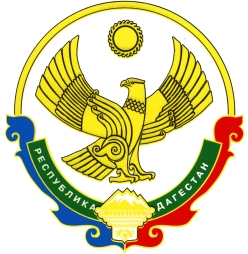 